              中医美容师资格证书费用：1500           地点：全国中医美容，自古都有，它是中国人发掘的非常天然的美容方法。如今的美容行业，也有中医美容师一职，不过想成为专业的人士，必须考取相关的资格证。美容师资格审报的条件
　　中医美容是顺应时代发展诞生的新兴行业，而中医美容师不仅仅是一份普通的工作，是为人们带来美容健康的时尚职业。下面普丽缇莎为大家介绍下美容师申报的主要条件。
　　1、初级的美容师
　　需要在本工种学徒期已满；在本工种工作时间超过两年；经过了专业的培训学校学习，并且取得了毕业证书。
　　2、中级的美容师
　　需要取得初级的资格证书；在本工种工作时间超过五年；经过了中级美容师的技能培训，并且取得了毕业证书。
　　3、高级的美容师
　　需要取得中级的资格证书；在本工种工作时间超过十年；经过了正规的高级的技能培训，并且取得了毕业证书。
　　中医美容师大学有这样的专业吗？事实上，随着美容养生热潮的掀起，中医美容的市场也在逐步的扩大。但是不得不说的是，现在的美容行业水平层次不齐，许多并不正规的美容作坊也在经营之中，因此拉低了整个美业的质量。如果想成为专业的中医美容师，可以去大学里深造，现在有不少的本科含有美容专业，并且通过报考的方式，能够拿到专业的证书。证书颁发部门：中国国家培训网出证周期：45天学员无需考试直接出证学员报名所需材料：身份证正反面-白底照片-毕业证电子版-手机号证书样本：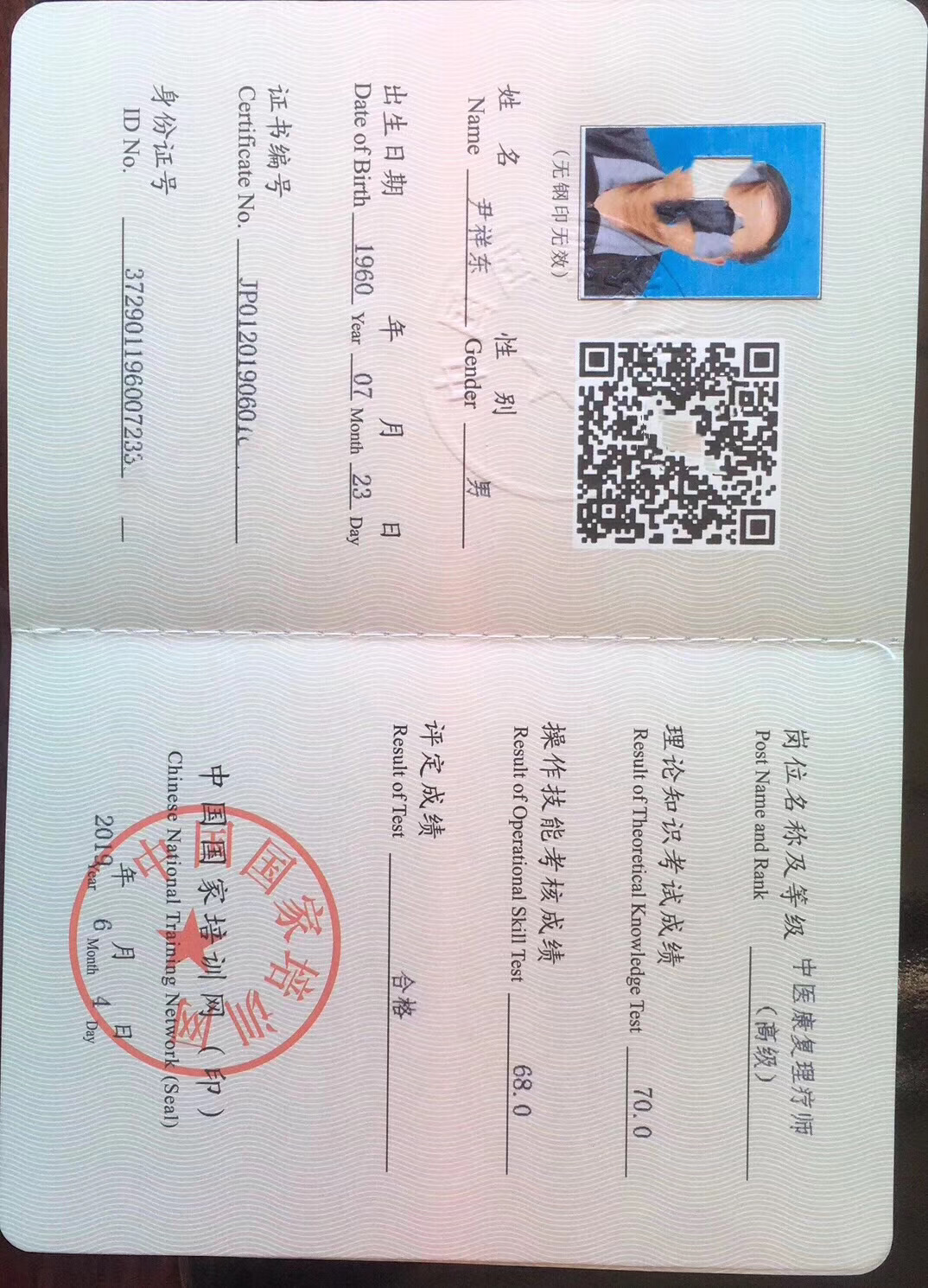 